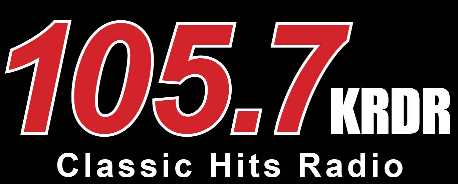 To whom it may concern,For the reporting period covering February 1, 2022 –January 31, 2023, the employment unit comprised of KRDR FM had fewer than five full-time employees.Brian Cunninngham620-364-8807 Ext. 1300 To whom it may concern,For the reporting period covering February 1, 2022 –January 31, 2023, the employment unit comprised of KRDR FM had fewer than five full-time employees.Brian Cunninngham620-364-8807 Ext. 1300 To whom it may concern,For the reporting period covering February 1, 2022 –January 31, 2023, the employment unit comprised of KRDR FM had fewer than five full-time employees.Brian Cunninngham620-364-8807 Ext. 1300 To whom it may concern,For the reporting period covering February 1, 2022 –January 31, 2023, the employment unit comprised of KRDR FM had fewer than five full-time employees.Brian Cunninngham620-364-8807 Ext. 1300 To whom it may concern,For the reporting period covering February 1, 2022 –January 31, 2023, the employment unit comprised of KRDR FM had fewer than five full-time employees.Brian Cunninngham620-364-8807 Ext. 1300 To whom it may concern,For the reporting period covering February 1, 2022 –January 31, 2023, the employment unit comprised of KRDR FM had fewer than five full-time employees.Brian Cunninngham620-364-8807 Ext. 1300 